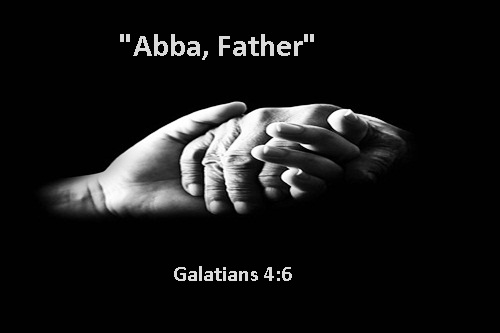 I am thinking of how unworthy I amThese thoughts of sadness nothing newDwelling on sin and wrongs I’ve doneDecisions made without YouMy life seems so devoid of joyI wonder what good I’ve truly done?My life seems to mean nothingI know it was a life devoid of the SonI let the world take hold of meLead me away from my Father aboveIt was easier to lead a life of sinThen to live for His approval and loveMy ego allowed me to live for meTo find pleasure in this earth’s domainFocus on me… not on HimYet pleasure seemed to always yield to painAnd then my Father I would cry to YouPlease help me; don’t leave me on my ownand ALWAYS I would feel you nearthough broken I was never aloneI find it hard to understand Your love for meI sin daily though I know it causes painI am not worthy to be one with YouAs I beg for forgiveness againAs my Father your arms are open to meTo accept me covered in sinYou wipe my soul clean with your tearsThough I’ve hurt you again and againYou whisper: this world is not of youYour worth is not judged by what you’ve doneYour worth my child is in My heartYou are covered by the sacrifice of the SonDon’t dwell on the dirt of the earthly realmFocus on Heaven aboveAnd remember you are worthy in My eyesOf My grace, My forgiveness, My loveWritten by TaVona Salaz